DL TELESAReši besedilne naloge, ki se nanašajo na posamezne slike.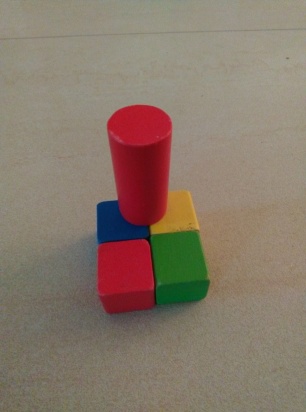 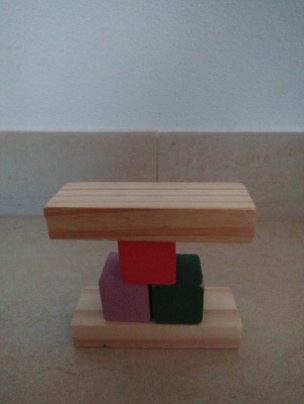 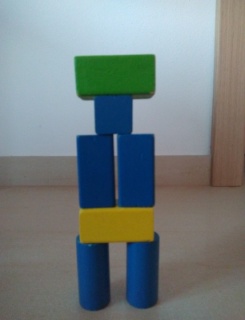 Koliko oglišč imajo vsa telesa skupaj na sliki?R: Vseh oglišč skupaj je ________.Koliko ploskev imajo telesa na sliki?R: Vseh ploskev skupaj je ______.Koliko robov imajo telesa na sliki?R: Vseh robov je ________.Poimenuj telesa.Na sliki ___________________ __________________________ Dva enaka telesa sta ___________________.Največ enakih teles je  ____________, ki jih je _____________.